О внесении изменений в положение о комиссиипо делам несовершеннолетних и защите их прав г.Канскаот 18.10.2016 № 1050В соответствии с Законом Красноярского края от 08.02.2018 № 5-1345 «О внесении изменений в Закон Красноярского края от 31.10.2002 № 4-608 «О системе профилактики безнадзорности и правонарушений несовершеннолетних»»  ст. 30, 35 Устава города Канска, ПОСТАНОВЛЯЮ:1. Внести в постановление администрации г.Канска № 1050 от 18.10.2016 «Об утверждении Положения о комиссии по делам несовершеннолетних и защите их прав г.Канска» следующие изменения:1.1. В приложении к постановлению:1.1.1. в пункте 4.1 слова «специалисты Комиссии - инспекторы по работе с детьми» заменить словами «специалисты по работе с несовершеннолетними»; 1.1.2. в пункте 4.3.4  слова «специалисты- инспекторы по работе с детьми» заменить словами «специалисты по работе с несовершеннолетними».2.Опубликовать настоящее постановление в газете «Канский Вестник», разместить на официальном сайте муниципального образования город Канск и в сети Интернет.3. Контроль за исполнением настоящего постановления возложить на заместителя главы города по социальной политике Н.И.Князеву.4. Настоящее постановление вступает в силу с 09.09.2018.Глава города Канска                                                                                Н.Н.Качан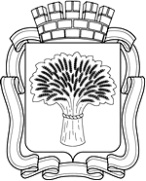 Российская ФедерацияАдминистрация города Канска
Красноярского краяПОСТАНОВЛЕНИЕРоссийская ФедерацияАдминистрация города Канска
Красноярского краяПОСТАНОВЛЕНИЕРоссийская ФедерацияАдминистрация города Канска
Красноярского краяПОСТАНОВЛЕНИЕРоссийская ФедерацияАдминистрация города Канска
Красноярского краяПОСТАНОВЛЕНИЕ31.07.2018 г.№689